农学园艺学院学生党支部召开“凝心聚力，共克时艰，争先锋作表率做合格党员”主题党日活动为充分发挥农学园艺学院学生党支部在疫情防控工作中战斗堡垒作用和全体党员先锋模范带头作用，党支部于3月22-24日开展“凝心聚力、共克时艰，争先锋作表率做合格党员”主题党日活动。支部教师党员，学生预备党员、入党积极分子和递交入党申请书的群众共计234人参加本次活动。农学园艺学院党总支副书记陈晓军同志参加活动并进行了动员讲话， 学生党支部书记关丽霞同志主持了本次活动。党日活动采取视频会议动员教育和志愿服务实践相结合的方式展开。动员教育中，关丽霞书记首先带领与会同志学习入党誓词，深悟誓词内涵，使其进一步端正思想态度，纯洁入党动机，强化入党初心，增强党性观念，提高自身历史使命感。然后，她传达了省委组织部《关于在坚决打赢疫情防控歼灭战中发挥党组织和党员干部作用的通知》文件精神，并通过营口医务人员、社区工作者和我校40多位干部教师奋战在抗疫一线的典型案例激励广大学生，在疫情防控的严峻形势下，要坚定信心、经得住考验，积极投身到疫情防控中，争先锋做表率，凝心聚力、共克时艰。党总支副书记陈晓军动员时强调，与会同志要听党指挥，学习先进，发扬伟大抗“疫”精神，发挥模范带头作用，积极参加到新禾志愿服务队，疫情防控突击队等义务服务当中，带头弘扬正能量，共同做好校园疫情防控，争取早日赢得这场疫情防控阻击战的胜利！动员教育后，支部党员、积极分子纷纷加入到农学园艺学院“学生防疫服务队”和“战疫情突击队”中，积极投身到寝室卫生消毒、巡查校园、协助核酸检测等志愿服务中，为学校的疫情防控工作做出积极贡献。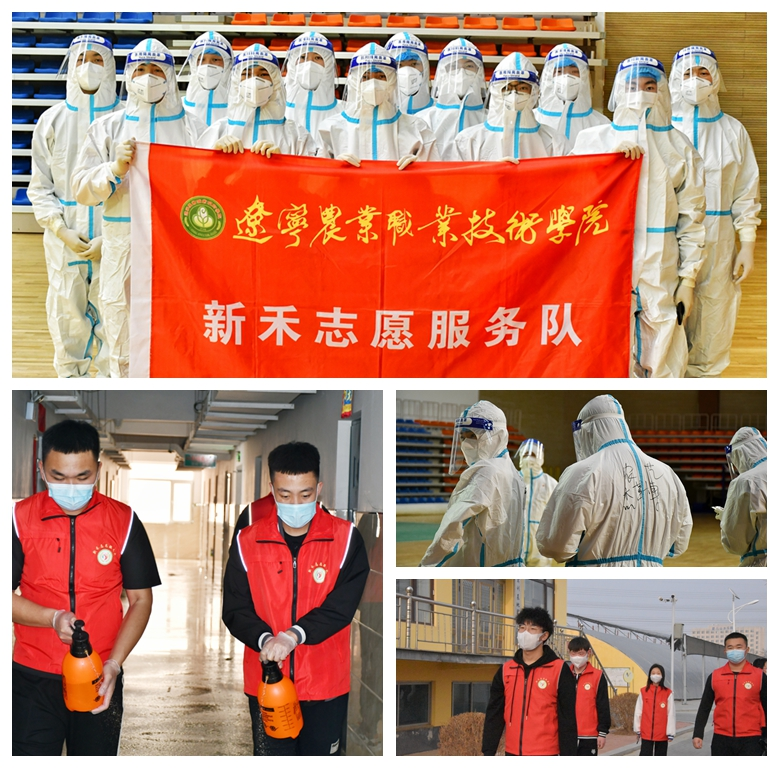 